Проект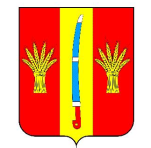 АДМИНИСТРАЦИЯ НОВОАЛЕКСАНДРОВСКОГО ГОРОДСКОГО ОКРУГА СТАВРОПОЛЬСКОГО КРАЯПОСТАНОВЛЕНИЕг.НовоалександровскВ соответствии со статьей 18 Федерального закона от 24 июля 2007 г. №209-ФЗ «О развитии малого и среднего предпринимательства в Российской Федерации», Федеральным законом от 06 октября 2003 г. №131-ФЗ «Об общих принципах организации местного самоуправления в Российской Федерации», постановлением Правительства Российской Федерации от 21 августа 2010 г. №645 «Об имущественной поддержке субъектов малого и среднего предпринимательства при предоставлении федерального имущества», Законом Ставропольского края от 15 октября 2008 г. №61-кз «О развитии и поддержке малого и среднего предпринимательства», в целях реализации государственной политики в области развития малого и среднего предпринимательства в Новоалександровском городском округе Ставропольского края администрация Новоалександровского городского округа Ставропольского края ПОСТАНОВЛЯЕТ:1. Утвердить прилагаемое Положение о порядке формирования, ведения, обязательного опубликования перечня муниципального имущества Новоалександровского городского округа Ставропольского края, свободного от прав третьих лиц (за исключением имущественных прав субъектов малого и среднего предпринимательства), предназначенного для предоставления во владение или в пользование на долгосрочной основе (в том числе по льготным ставкам арендной платы) субъектам малого и среднего предпринимательства и организациям, образующим инфраструктуру поддержки субъектов малого и среднего предпринимательства, а также порядке и условиях предоставления в аренду муниципального имущества Новоалександровского городского округа Ставропольского края, включенного в данный перечень (далее - Положение, Перечень).2. Управлению имущественных отношений администрации Новоалександровского городского округа Ставропольского края сформировать в порядке, установленном Положением, Перечень и внести его для рассмотрения администрации Новоалександровского городского округа Ставропольского края.3. Контроль за выполнением настоящего постановления возложить на заместителя главы администрации - начальника отдела сельского хозяйства и охраны окружающей среды администрации Новоалександровского городского округа Ставропольского края Целовальникова А.К. 4. Настоящее постановление вступает в силу со дня его официального опубликования. ГлаваНовоалександровскогогородского округаСтавропольского края                                                                  С.Ф.СагалаевПоложение о порядке формирования, ведения, обязательного опубликования перечня муниципального имущества Новоалександровского городского округа Ставропольского края, свободного от прав третьих лиц (за исключением имущественных прав субъектов малого и среднего предпринимательства), предназначенного для предоставления во владение или в пользование на долгосрочной основе (в том числе по льготным ставкам арендной платы) субъектам малого и среднего предпринимательства и организациям, образующим инфраструктуру поддержки субъектов малого и среднего предпринимательства, а также порядке и условиях предоставления в аренду муниципального имущества Новоалександровского городского округа Ставропольского края, включенного в данный переченьI. Общие положения1. Настоящее Положение устанавливает порядок формирования, ведения, обязательного опубликования перечня муниципального имущества Новоалександровского городского округа Ставропольского края, свободного от прав третьих лиц (за исключением имущественных прав субъектов малого и среднего предпринимательства), предусмотренного частью 4 статьи 18 Федерального закона от 24.07.2007 г. №209-ФЗ «О развитии малого и среднего предпринимательства в Российской Федерации» (далее соответственно - муниципальное имущество, Перечень), в целях предоставления муниципального имущества во владение и (или) в пользование на долгосрочной основе (в том числе по льготным ставкам арендной платы) субъектам малого и среднего предпринимательства и организациям, образующим инфраструктуру поддержки субъектов малого и среднего предпринимательства, а также порядок и условия предоставления в аренду включенного в Перечень муниципального имущества.2. В перечень вносятся сведения о муниципальном имуществе, соответствующем следующим критериям:а) муниципальное имущество свободно от прав третьих лиц (за исключением имущественных прав субъектов малого и среднего предпринимательства);б) муниципальное имущество не ограничено в обороте;в) муниципальное имущество не является объектом религиозного назначения;г) муниципальное имущество не является объектом незавершенного строительства;д) в отношении муниципального имущества не принято решение о предоставлении его иным лицам;е) муниципальное имущество не включено в прогнозный план приватизации имущества, находящегося в собственности Новоалександровского городского округа Ставропольского края;ж) муниципальное имущество не признано аварийным и подлежащим сносу или реконструкции.II. Порядок формирования Перечня3. Перечень формируется Управлением имущественных отношений администрации Новоалександровского городского округа Ставропольского края (далее - Управление имущественных отношений), согласовывается с отделом экономического развития администрации Новоалександровского городского округа Ставропольского края (далее - Отдел экономического развития) и утверждается правовым актом администрации Новоалександровского городского округа Ставропольского края (далее – Администрация городского округа).Перечень подлежит ежегодному дополнению муниципальным имуществом в срок до 01 ноября текущего года.4. Внесение сведений о муниципальном имуществе в перечень (в том числе ежегодное дополнение), а также исключение сведений о муниципальном имуществе из перечня осуществляются постановлением администрации Новоалександровского городского округа Ставропольского края об утверждении перечня или о внесении в него изменений по представлению Управления имущественных отношений, согласованному с Отделом экономического развития, на основании предложений органов местного самоуправления, общероссийских некоммерческих организаций, выражающих интересы субъектов малого и среднего предпринимательства, акционерного общества «Федеральная корпорация по развитию малого и среднего предпринимательства», организаций, образующих инфраструктуру поддержки субъектов малого и среднего предпринимательства, а также субъектов малого и среднего предпринимательства, получивших заключение Управления имущественных отношений, согласованное с Отделом экономического развития.Внесение в перечень изменений, не предусматривающих исключения из перечня муниципального имущества, осуществляется не позднее 10 рабочих дней с даты внесения соответствующих изменений в реестр муниципального имущества Новоалександровского городского округа Ставропольского края.Предложения направляются в Администрацию городского округа до 10 августа текущего года. Предложения, направленные после истечения данного срока, подлежат рассмотрению в установленном настоящим Положением порядке в году, следующем за текущим годом.5. Рассмотрение предложения, указанного в пункте 4 настоящего Порядка, осуществляется Администрацией городского округа в течение 30 календарных дней с даты его поступления. По результатам рассмотрения предложения Администрацией городского округа принимается одно из следующих решений:а) о включении сведений о муниципальном имуществе, в отношении которого поступило предложение, в перечень с учетом критериев, установленных пунктом 2 настоящего Порядка;б) об исключении сведений о муниципальном имуществе, в отношении которого поступило предложение, из перечня с учетом положений пунктов 7 и 8 настоящего Порядка;в) об отказе в учете предложения.6. В случае принятия решения об отказе в учете предложения, указанного в пункте 4 настоящего Порядка, Администрация городского округа направляет лицу, представившему предложение, мотивированный ответ о невозможности включения сведений о муниципальном имуществе в перечень или исключения сведений о муниципальном имуществе из перечня.7. Администрация городского округа вправе исключить сведения о муниципальном имуществе из перечня, если в течение 2 лет со дня включения сведений о муниципальном имуществе в перечень в отношении такого имущества от субъектов малого и среднего предпринимательства или организаций, образующих инфраструктуру поддержки субъектов малого и среднего предпринимательства, не поступило:а) ни одной заявки на участие в аукционе (конкурсе) на право заключения договора, предусматривающего переход прав владения и (или) пользования в отношении муниципального имущества;б) ни одного заявления о предоставлении муниципального имущества, в отношении которого заключение указанного договора может быть осуществлено без проведения аукциона (конкурса) в случаях, предусмотренных Федеральным законом от 26.07.2006 г. №135-ФЗ «О защите конкуренции».8. Администрация городского округа исключает сведения о муниципальном имуществе из перечня в одном из следующих случаев:а) в отношении муниципального имущества в установленном действующим законодательством порядке принято решение о его использовании для муниципальных нужд (осуществления полномочий органами местного самоуправления, закрепления этого имущества за муниципальными предприятиями и муниципальными учреждениями в целях осуществления ими уставных задач, расположенных на территории Новоалександровского городского округа Ставропольского края);б) право муниципальной собственности на имущество прекращено по решению суда или в ином установленном законом порядке.9. Предложения должны содержать:1) обоснование необходимости внесения изменений в Перечень;2) сведения о муниципальном имуществе, которое предлагается включить в Перечень и (или) исключить из него, либо подлежащие изменению сведения о муниципальном имуществе, включенном в Перечень.10. Принятие решения об отказе в учете предложения не лишает инициатора предложения права повторно направить предложение после устранения причин, послуживших основанием для такого отклонения.11. Основаниями для отказа в учете предложения являются:1) обременение муниципального имущества правом хозяйственного ведения муниципальных предприятий Новоалександровского городского округа Ставропольского края или правом оперативного управления муниципальных казенных предприятий и муниципальных учреждений Новоалександровского городского округа Ставропольского края, иными правами третьих лиц (за исключением имущественных прав субъектов малого и среднего предпринимательства);2) нарушение инициатором предложения требований пункта 4 настоящего Положения;3) отсутствие документации, подтверждающей недостоверность сведений о муниципальном имуществе, включенном в Перечень, в отношении предложения о внесении изменений в сведения о муниципальном имуществе, включенном в Перечень, документации, подтверждающей наступление события, являющегося основанием для исключения муниципального имущества из Перечня.12. На основании предложений, получивших заключение Управления имущественных отношений, согласованное с Отделом экономического развития, в срок не позднее 01 октября текущего года, Управление имущественных отношений разрабатывает проект правового акта, и направляет его на рассмотрение в Администрацию городского округа для внесения изменений в Перечень (далее - проект правового акта) с приложением следующих документов:1) выписка из Единого государственного реестра недвижимости об основных характеристиках и зарегистрированных правах на объект недвижимости;2) документы, подтверждающие факт наступления обстоятельств, послуживших основанием для исключения муниципального имущества из Перечня;3) заключение Управления имущественных отношений, содержащее сведения об отсутствии обременения муниципального имущества правом хозяйственного ведения муниципальных предприятий Новоалександровского городского округа Ставропольского края, правом оперативного управления муниципальных казенных предприятий и муниципальных учреждений Новоалександровского городского округа Ставропольского края, иных прав третьих лиц (за исключением имущественных прав субъектов малого и среднего предпринимательства).13. Сведения об утвержденном Перечне, а также об изменениях, вносимых в такой перечень, подлежат представлению Управлением имущественных отношений в акционерное общество «Федеральная корпорация по развитию малого и среднего предпринимательства» в целях проведения мониторинга.III. Порядок ведения Перечня14. Ведение Перечня осуществляется Управлением имущественных отношений, который несет ответственность за достоверность содержащихся в Перечне сведений.15. Ведение Перечня включает в себя ведение информационной базы. Сведения о муниципальном имуществе вносятся в перечень в составе и по форме, которые установлены в соответствии с частью 4.4 статьи 18 Федерального закона от 24.07.2007 г. №209-ФЗ «О развитии малого и среднего предпринимательства в Российской Федерации» (далее – Федеральный закон «О развитии малого и среднего предпринимательства в Российской Федерации»).Сведения о муниципальном имуществе группируются в перечне по видам имущества (недвижимое имущество (в том числе единый недвижимый комплекс), движимое имущество).16. Ведение Перечня осуществляется на бумажном и электронном носителях. Информационная база подлежит размещению на официальном портале Новоалександровского городского округа Ставропольского края в информационно-телекоммуникационной сети «Интернет».17. Внесение сведений в информационную базу, в том числе информационную базу, размещенную в сети Интернет, осуществляется в срок не позднее пяти рабочих дней со дня наступления события, послужившего основанием для внесения таких сведений.IV. Порядок официального опубликования Перечня18. Перечень и внесенные в него изменения подлежат обязательному опубликованию в муниципальной газете «Новоалександровский вестник», размещению на официальном портале Новоалександровского городского округа Ставропольского края в информационно-телекоммуникационной сети «Интернет» в течение 10 рабочих дней со дня утверждения.V. Порядок и условия предоставления в аренду муниципальногоимущества, включенного в Перечень19. Муниципальное имущество, включенное в Перечень, предоставляется исключительно в аренду на срок не менее 5 лет. Срок договора аренды такого имущества может быть уменьшен в соответствии с частью 4.3 статьи 18 Федерального закона «О развитии малого и среднего предпринимательства в Российской Федерации».20. Арендаторами муниципального имущества, включенного в Перечень, могут быть:- хозяйствующие субъекты (юридические лица и индивидуальные предприниматели), отнесенные в соответствии с условиями, установленными статьей 4 Федерального закона «О развитии малого и среднего предпринимательства в Российской Федерации», к малым предприятиям, в том числе микропредприятиям, и средним предприятиям (далее - субъекты предпринимательства);- внесенные в Единый государственный реестр юридических лиц организации, образующие инфраструктуру поддержки субъектов малого и среднего предпринимательства, соответствующие условиям, установленным статьей 15 Федерального закона «О развитии малого и среднего предпринимательства в Российской Федерации», за исключением государственных фондов поддержки научной, научно-технической, инновационной деятельности, осуществляющих деятельность в форме государственных учреждений (далее - организации).21. Арендаторами муниципального имущества, включенного в Перечень, не могут быть субъекты предпринимательства, организации:- занимающиеся производством подакцизных товаров, а также добычей и реализацией полезных ископаемых (за исключением общераспространенных полезных ископаемых);- кредитные организации, страховые организации, инвестиционные фонды, негосударственные пенсионные фонды, профессиональные участники рынка ценных бумаг, ломбарды;- являющиеся участниками соглашений о разделе продукции;- являющиеся в порядке, установленном законодательством Российской Федерации о валютном регулировании и валютном контроле, нерезидентами Российской Федерации, за исключением случаев, предусмотренных международными договорами Российской Федерации;- осуществляющие предпринимательскую деятельность в сфере игорного бизнеса;- находящиеся в стадии реорганизации, ликвидации или банкротства в соответствии с законодательством Российской Федерации;- имеющие задолженность по налоговым платежам в бюджеты всех уровней и во внебюджетные фонды;- имеющие просроченную задолженность по заработной плате работников;- имеющие уровень заработной платы работников ниже величины прожиточного минимума на душу населения, установленной для трудоспособного населения в Российской Федерации и в Ставропольском крае.22. Муниципальное имущество, включенное в Перечень, предоставляется в аренду по результатам проведения торгов в соответствии с требованиями Федерального закона от 26.07.2006 г. №135-ФЗ «О защите конкуренции».23. Проведение торгов осуществляет Администрация городского округа, организатором торгов является Управление имущественных отношений.24. Субъект предпринимательства, организация, заинтересованные в предоставлении в аренду муниципального имущества, включенного в Перечень, вправе:- подать в Администрацию городского округа письменное заявление об оказании имущественной поддержки в виде предоставления в аренду муниципального имущества, включенного в Перечень (далее - заявление);- принять участие в проводимых торгах.25. Субъект предпринимательства - юридическое лицо при подаче в Администрацию городского округа заявления прилагает к нему следующие документы:1) копии учредительных документов (заверенные заявителем);2) выписку из Единого государственного реестра юридических лиц, полученную не ранее чем за один месяц до подачи заявления (заверенную заявителем);3) лист записи Единого государственного реестра юридических лиц;4) копию свидетельства о постановке на учет в налоговом органе (заверенную заявителем);5) документ, подтверждающий полномочия лица, подписывающего заявление, на осуществление действий от имени субъекта предпринимательства (копия решения о назначении или об избрании либо приказа о назначении физического лица на должность, в соответствии с которым такое физическое лицо обладает правом действовать от имени субъекта предпринимательства без доверенности (заверенные заявителем); в случае если от имени субъекта предпринимательства заявление подписывает иное лицо, к заявлению прикладывается также доверенность на осуществление действий от имени субъекта предпринимательства, заверенная печатью субъекта предпринимательства и подписанная руководителем субъекта предпринимательства или уполномоченным этим руководителем лицом, либо нотариально заверенная копия такой доверенности). Документы, указанные в подпунктах 2, 3 и 4 настоящего пункта, могут быть представлены субъектом предпринимательства - юридическим лицом самостоятельно.В случае если документы, указанные в подпунктах 2, 3 и 4 настоящего пункта, не представлены субъектом предпринимательства - юридическим лицом, Управление имущественных отношений запрашивает такие документы в порядке межведомственного информационного взаимодействия в соответствии с требованиями Федерального закона от 27.07.2010 г. №210-ФЗ «Об организации предоставления государственных и муниципальных услуг» в органах государственной власти, в распоряжении которых находятся указанные документы, путем направления межведомственного запроса.Межведомственный запрос направляется в течение трех рабочих дней со дня регистрации заявления.26. Субъект предпринимательства - индивидуальный предприниматель при подаче в Администрацию городского округа заявления прилагает к нему следующие документы:1) выписку из Единого государственного реестра индивидуальных предпринимателей, полученную не ранее чем за один месяц до подачи заявления;2) лист записи Единого государственного реестра индивидуальных предпринимателей, зарегистрированных до 01 января 2004 года, о внесении в Единый государственный реестр индивидуальных предпринимателей;3) копию свидетельства о постановке на учет в налоговом органе;4) копию паспорта гражданина Российской Федерации, удостоверяющего личность индивидуального предпринимателя;5) доверенность на осуществление действий от имени субъекта предпринимательства, подписанную субъектом предпринимательства, заверенную печатью субъекта предпринимательства (при ее наличии), либо нотариально заверенную копию такой доверенности в случае, если от имени субъекта предпринимательства заявление подает иное лицо.Документы, указанные в подпунктах 1, 2 и 3 настоящего пункта, могут быть представлены субъектом предпринимательства - индивидуальным предпринимателем самостоятельно.В случае если документы, указанные в подпунктах 1, 2 и 3 настоящего пункта, не представлены субъектом предпринимательства - индивидуальным предпринимателем, Управление имущественных отношений запрашивает такие документы в порядке межведомственного информационного взаимодействия в соответствии с требованиями Федерального закона от 27.07.2010 г. №210-ФЗ «Об организации предоставления государственных и муниципальных услуг» в органах государственной власти, в распоряжении которых находятся указанные документы, путем направления межведомственного запроса.Межведомственный запрос направляется в течение трех рабочих дней со дня регистрации заявления.27. Организация при подаче в Администрацию городского округа заявления прилагает к нему следующие документы:1) копии учредительных документов (заверенные заявителем);2) лист записи Единого государственного реестра юридических лиц;3) копию свидетельства о внесении записи о юридическом лице в Единый государственный реестр юридических лиц (заверенные заявителем);4) копию свидетельства о постановке на учет в налоговом органе (заверенные заявителем);5) документ, выданный министерством экономического развития Ставропольского края, об отнесении организации к инфраструктуре поддержки субъектов малого и среднего предпринимательства в соответствии со статьей 15 Федерального закона «О развитии малого и среднего предпринимательства в Российской Федерации»;6) копию бухгалтерской (финансовой) отчетности (бухгалтерского баланса и отчета о финансовых результатах) за последний финансовый год и на последнюю отчетную дату текущего года с отметкой или протоколом входного контроля инспекции Федеральной налоговой службы по месту постановки на налоговый учет организации;7) документ, подтверждающий полномочия лица, подписывающего заявление, на осуществление действий от имени организации (копия решения о назначении или об избрании, либо приказа о назначении физического лица на должность, в соответствии с которым такое физическое лицо обладает правом действовать от имени организации без доверенности (заверенные заявителем); в случае если от имени организации заявление подписывает иное лицо, к заявлению прилагается также доверенность на осуществление действий от имени организации, заверенная печатью организации и подписанная руководителем организации или уполномоченным этим руководителем лицом, либо нотариально заверенная копия такой доверенности).Документы, указанные в подпунктах 2, 3 и 4 настоящего пункта, могут быть представлены организацией самостоятельно.В случае, если документы, указанные в подпунктах 2, 3 и 4 настоящего пункта, не представлены организацией, Управление имущественных отношений запрашивает такие документы в порядке межведомственного информационного взаимодействия в соответствии с требованиями Федерального закона от 27.07.2010 г. №210-ФЗ «Об организации предоставления государственных и муниципальных услуг» в органах государственной власти, в распоряжении которых находятся указанные документы, путем направления межведомственного запроса.Межведомственный запрос направляется в течение 3 рабочих дней со дня регистрации заявления.28. Для участия в торгах субъект предпринимательства, организация подает в Администрацию городского округа документы, предусмотренные приказом Федеральной антимонопольной службы от 10.02.2010 г. №67 «О порядке проведения конкурсов или аукционов на право заключения договоров аренды, договоров безвозмездного пользования, договоров доверительного управления имуществом, иных договоров, предусматривающих переход прав в отношении государственного или муниципального имущества, и перечне видов имущества, в отношении которого заключение указанных договоров может осуществляться путем проведения торгов в форме конкурса».29. По результатам рассмотрения заявления Администрация городского округа принимает одно из следующих решений:1) о проведении торгов;2) об отказе в проведении торгов по следующим основаниям:- отсутствие сведений о субъекте предпринимательства в едином реестре субъектов малого и среднего предпринимательства;- соответствие субъекта предпринимательства, организации условиям, установленным пунктом 21 настоящего Положения;- непредставление субъектами предпринимательства, организациями документов, обязанность по предоставлению которых возложена на них в соответствии с пунктами 25, 26, 27 настоящего Положения.О принятом решении Администрация городского округа уведомляет в письменной форме субъект предпринимательства, организацию в течение 30 календарных дней со дня регистрации поступившего заявления.30. Начальный размер арендной платы определяется на основании отчета независимого оценщика в соответствии с законодательством Российской Федерации об оценочной деятельности.Арендная плата вносится субъектом предпринимательства в бюджет Новоалександровского городского округа Ставропольского края в твердой сумме ежемесячных платежей в Порядке, устанавливаемом договором аренды.31. Субъектам предпринимательства, осуществляющим социально значимые виды деятельности, указанные в пункте 32 настоящего Положения, предоставляется льгота по арендной плате:- в первый год аренды муниципального имущества, включенного в Перечень, - 60 процентов от размера арендной платы;- во второй год аренды муниципального имущества, включенного в Перечень, - 40 процентов от размера арендной платы, установленного при заключении договора аренды.В случае досрочного расторжения договора аренды и заключения в течение одного календарного года со дня такого расторжения нового договора аренды в отношении того же муниципального имущества, включенного в Перечень, тем же арендатором, размер льготы по арендной плате определяется исходя из совокупного срока аренды по таким договорам.32. К социально значимым видам деятельности, в целях применения пункта 31 настоящего Положения, относятся следующие виды деятельности субъектов предпринимательства:- производство продовольственных и промышленных товаров, товаров народного потребления, лекарственных средств и изделий медицинского назначения;- производство и переработка сельскохозяйственной продукции;- оказание коммунальных и бытовых услуг населению;- развитие народных художественных промыслов;- утилизация и переработка промышленных и бытовых отходов;- строительство и реконструкция объектов социального назначения.33. Предоставление субъектам предпринимательства льгот по арендной плате не может носить индивидуального характера.34. Льготы по арендной плате предоставляются субъектам предпринимательства при выполнении ими следующих условий:- подача субъектом предпринимательства в Администрацию городского округа заявления о предоставлении льготы по арендной плате в соответствии с пунктом 35 настоящего Положения;- предоставление муниципального имущества, включенного в Перечень, субъекту предпринимательства для осуществления им социально значимого вида деятельности;- осуществление субъектом предпринимательства социально значимого вида деятельности в период действия договора аренды.35. Для получения льготы по арендной плате субъект предпринимательства, с которым заключен в установленном порядке договор аренды, ежегодно обращается в Администрацию городского округа с письменным заявлением о предоставлении льготы по арендной плате, в котором указывает осуществляемый субъектом предпринимательства социально значимый вид деятельности, установленный пунктом 32 настоящего Положения.36. Администрация городского округа рассматривает заявление о предоставлении льготы по арендной плате и по результатам его рассмотрения принимает одно из следующих решений:- о предоставлении льготы по арендной плате на текущий год и подготовке проекта дополнительного соглашения к договору аренды;- об отказе в предоставлении льготы по арендной плате в случае, если субъект предпринимательства не осуществляет ни один из социально значимых видов деятельности, указанных в пункте 32 настоящего Положения.О принятом решении Администрация городского округа уведомляет в письменной форме субъект предпринимательства в течение 30 календарных дней со дня регистрации поступившего заявления.37. В случае прекращения субъектом предпринимательства осуществления социально значимого вида деятельности льгота по арендной плате отменяется.38. По истечении срока действия договора аренды субъект предпринимательства, организация обязаны возвратить арендодателю муниципальное имущество по акту приема-передачи.39. Использование муниципального имущества не по целевому назначению не допускается.Начальник управленияимущественных отношенийадминистрации Новоалександровскогогородского округа Ставропольского края                                             Н.М.ГолубцоваОб утверждении Положения о порядка формирования, ведения, обязательного опубликования перечня муниципального имущества Новоалександровского городского округа Ставропольского края, свободного от прав третьих лиц (за исключением имущественных прав субъектов малого и среднего предпринимательства), предназначенного для предоставления во владение и (или) в пользование на долгосрочной основе (в том числе по льготным ставкам арендной платы) субъектам малого и среднего предпринимательства и организациям, образующим инфраструктуру поддержки субъектов малого и среднего предпринимательства, а также порядке и условиях предоставления в аренду муниципального имущества Новоалександровского городского округа Ставропольского края, включенного в данный перечень Приложение к постановлению администрации Новоалександровского городского округа Ставропольского края 